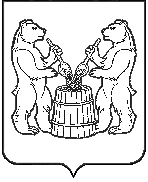 АДМИНИСТРАЦИЯ УСТЬЯНСКОГО МУНИЦИПАЛЬНОГО ОКРУГУАРХАНГЕЛЬСКОЙ ОБЛАСТИПОСТАНОВЛЕНИЕот  21 июля 2023 года № 1604р.п. ОктябрьскийО проведении открытого конкурса по отбору управляющей организации для управления многоквартирными домами, расположенными на территории Устьянского муниципального округа Архангельской областиВ соответствии с Жилищным кодексом РФ, Постановлением Правительства РФ № 75 от 06 февраля 2006 г. «О порядке проведения органом местного самоуправления открытого конкурса по отбору управляющей организации для управления многоквартирным домом», администрация Устьянского муниципального округа ПОСТАНОВЛЯЕТ:1. Провести открытый конкурс по отбору управляющей организации для управления многоквартирными домами, расположенными по адресу: с.Малодоры ул. Центральная д.16А Устьянского муниципального округа; с.Малодоры ул. Центральная д.18 Устьянского муниципального округа Архангельской области;2. Поручить проведение конкурса, указанныого в пункте 1 настоящего постановления, отделу муниципальных закупок администрации Устьянского муниципального округа;3. Утвердить конкурсную документацию открытого конкурса по отбору управляющей организации для управления многоквартирными расположенными по адресу: с.Малодоры ул. Центральная д.16А Устьянского муниципального округа; с.Малодоры ул. Центральная д.18 Устьянского муниципального округа Архангельской области;4.   Контроль за исполнением настоящего постановления оставляю за собой.5. 	 Настоящее постановление разместить на официальном сайте администрации Устьянского муниципального округа и на официальном сайте для размещения информации о проведении торгов torgi.gov.ru.Исполняющий обязанности главыУстьянского муниципального округа                                         О.В. Мемнонова